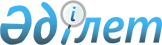 О pеализации постановления Совета Министpов СССР от 19 янваpя 1991 г. N 59 "О некотоpых вопpосах финансиpования физической культуpы и споpта"Постановление Кабинета Министpов Казахской ССР от 1 апpеля 1991 г. N 215



        В соответствии с постановлением Совета Министров СССР от 19
января 1991 г. N 59 Кабинет Министров Казахской ССР постановляет:




        1. Принять к сведению и руководству, что Совет Министров СССР
постановлением от 19 января 1991 г. N 59:




        - принял предложение Государственного комитета СССР по
физической культуре и спорту, согласованное с Министерством финансов
СССР, о создании Фонда развития физической культуры и спорта
Государственого комитета по физической культуре и спорту за счет
средств союзного бюджета (в пределах выделяемых Государственному
комитету СССР по физической культуре и спорту ассигнований, а также
зачисляемого в союзный бюджет налога на прибыль предприятий и
организаций, подведомственных этому комитету и другим
физкультурно-спортивным организациям), добровольных взносов
предприятий, организаций и отдельных граждан, заинтересованных в
развитии физической культуры и спорта;




        - обязал Государственный комитет СССР по физической культуре и
спорту совместно с Министерством финансов СССР разработать и
утвердить до 1 марта 1991 г. положение о Фонде развития физической
культуры и спорта;




        - разрешил Государственному комитету СССР по физической культуре
и спорту направить в Фонд развития физической культуры и спорта
остатки средств централизованных фондов Комитета. Перечислять
ежегодно в указанный Фонд остатки не использованных в течение года
средств по смете Государственного комитета СССР по физической
культуре и спорту.




        Неиспользованные средства Фонда развития физической культуры и
спорта остаются в распоряжении указанного Комитета и изъятию не
подлежат;




        - установил, что 50 процентов средств от реализации билетов
спортивных лотерей направляются на выплату выигрышей, а 34 процента




        - Государственному комитету СССР по физической культуре и спорту
с последующим распределением до половины этой суммы по договорам
между республиканскими и городскими государственными органами
управления физической культурой и спортом;




        - разрешил направлять средства от проведения спортивных лотерей
на финансирование подготовки сборных команд СССР, строительство и
техническое оснащение учебно-тренировочных центров и баз олимпийской
подготовки, на содержание училищ олимпийского резерва.




        2. Создать Национальный фонд развития физической культуры и
спорта Государственного комитета Казахской ССР по делам молодежи,
физической культуре и спорту и установить, что формирование
Национального фонда осуществляется за счет средств республиканского
бюджета (в пределах выделяемых Комитету ассигнований, а также
зачисляемого в республиканский бюджет налога на прибыль предприятий
и организаций, подведомственных этому Комитету и другим
физкультурно-спортивным организациям), добровольных взносов
предприятий, организаций и отдельных граждан, заинтересованных в
развитии физической культуры и спорта.




        Государственному комитету Казахской ССР по делам молодежи,
физической культуре и спорту совместно с Министерством финансов
Казахской ССР разработать и утвердить до 15 апреля 1991 г. положение
о Национальном фонде развития физической культуры и спорта.




        Государственному комитету Казахской ССР по делам молодежи,
физической культуре и спорту направить в Национальный фонд развития
физической культуры и спорта остатки средств централизованных фондов
Комитета. Перечислять ежегодно в указанный Фонд остатки не
использованных в течение года средств по смете Государственного
комитета Казахской ССР по делам молодежи, физической культуре и
спорту. Неиспользованные средства Национального фонда развития




физической культуры и спорта остаются в распоряжении Комитета и
изъятию не подлежат.
    Рекомендовать облисполкомам, Алма-Атинскому и Ленинскому
горисполкомам создавать региональные фонды развития физической
культуры и спорта.

    Премьер-министр

 



      
      


					© 2012. РГП на ПХВ «Институт законодательства и правовой информации Республики Казахстан» Министерства юстиции Республики Казахстан
				